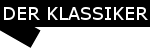 Weinbrief;  Magdalena    Klassisch    Magdalener    Classico   DOC Anbaugebiet;  lockere Moränenschuttböden der Hügel von St. Magdalena (Bozen) in einer Höhe von 250 -350 m ü.d.Meer Erziehungsform;  PergelWeinbereitung;  Vernatsch und (Lagrein 8/10 %) werden zusammen geerntet und vergoren. Maischegährung und Lagerung wird  im großenHolzfass ausgebaut.Vinifikation und Ausbau;  Die Weinlese wird von Hand durchgeführt und in einer kleinen Förderanlage zum Keller befördert.Die Trauben werden entbeert und bei kontrollierter Temperatur im Eichenholzfass ausgebaut.Farbe;   helles RubinrotDer Magdalener ist ein samtiger, weicher Wein, schmeckt  fruchtig nach roten Kirschen, Himbeeren, Veilchen und Bittermandeln.Passt generell zu allen Vorspeisen, besonders zu Speck, Wurstwaren, Käse, traditioneller Südtiroler Hausmannskost, Kalbfleisch.Es ist Ein toller frischer Wein den man zu jeder Zeit trinken kannAlkohol;  13/13,5* %Volumen.Restzucker;  3,6* g/lAllergenhinweis;  Enthält SulfineVerschluss:  NaturkorkenServiertemperatur;  13*- 17* (C)www.trogerhof.it      info@trogerhof.it